Rainbow MagicLandRainbow MagicLand è un parco divertimenti italiano, aperto il 26 maggio 2011 a Valmontone nella città metropolitana di Roma. Conta 38 attrazioni oltre a diversi spettacoli in scena nei teatri e per le strade del parco. Storia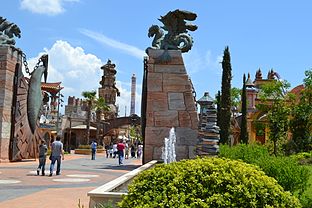 L'ingresso del parcoIl parco tematico è stato inaugurato il 25 maggio 2011 ed aperto al pubblico il 26 maggio 2011. Dopo otto anni di gestione AlfaPark adesso il parco si trova sotto il controllo unico di Pillarstone Italy. Il solo parco misura 185,000 m² (per i quali sono stati investiti 300 milioni di Euro[1]), l'area parcheggio occupa invece 118.000 m², mentre per l'espansione del parco sono disponibili 57.000 m² accanto alla zona uffici di 20.000 m². Caratteristiche principaliLa peculiarità del Parco è il grande lago centrale, intorno al quale si dispongono tutte le 35 attrazioni, negozi, punti ristoro e aree spettacoli che compongono la struttura. Caratteristica su cui si sviluppa l'intero complesso è la tematizzazione, che affronta i temi più diversi: dalle rovine maya allo Steampunk passando per dolmen preistorici, castelli e architetture (reali e fantastiche) di ogni epoca. Il tutto fa capo al tema principale del parco: la magia. Magicland ospita alcune attrazioni uniche sulla piazza italiana, tra cui il Dark-Ride Interattivo Huntik 5D (ispirato all'omonima serie animata) e il Virtual Coaster L'Olandese Volante (primo Roller Coaster sul quale è stata implementata la Realtà virtuale in Italia). La mascotte del parco è Gattobaleno ed alcuni personaggi dei cartoni animati prodotti dallo studio Rainbow. AttrazioniIl parco conta 35 attrazioni. Queste sono suddivise a loro volta in attrazioni "per coraggiosi", "per tutti" e "per bambini". 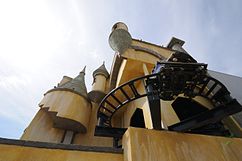 Particolare dell'InDoor CagliostroPer coraggiosi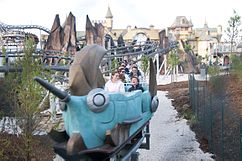 Vagone e tracciato del Family Coaster L'Olandese Volante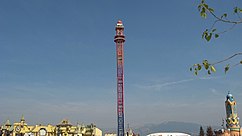 Nome      Torre di caduta MysticaPer tuttiTelevisioneDal 2012 il parco divertimenti è anche scenario di diversi programmi televisivi: Magicland (Italia 1, 2012)La grande magia - The Illusionist (Canale 5, 2013)Top One (Italia 1, 2013)Nel corso dello stesso anno, inoltre, sono stati girati all'interno del Parco, spezzoni di alcuni episodi delle seguenti fiction: RexR.I.S. Roma - Delitti imperfettiUn medico in famigliaRainbow MagicLandRainbow MagicLand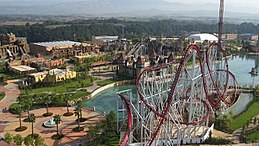 Vista del parcoVista del parcoStato Italia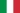 LocalitàValmontoneInaugurazione26 maggio 2011TemiMagiaSloganVivi la magia del divertimento!Estensione600.000 m²Descrizione Modello Anno Shock Lancio da 0 a 95 km/h in 2,5 sec. Launch Coaster punta del parco.[2] Launch Coaster 2011 Haunted Hotel Percorso pedonale horror della durata di oltre 12 minuti che ha come tema un hotel infestato. Cagliostro Vagone singolo da 4 posti capace di ruotare su se stesso, dando così la sensazione di disorientamento. [3] InDoor Coaster 2011 Mystika Drop Tower alta 72 metri e ad oggi la più alta d'Italia[senza fonte]. Drop Tower 2011 Nome Descrizione Modello Anno Le Rapide Gommoni circolari con cui ci si bagna. Raft-Ride 2011 Yucatan Imbarcazione con cui ci si bagna. Spill Water 2011 Huntik 5D Il più grande[senza fonte] videogame d’Europa in 5D. Nato dalla serie d’animazione Huntik. Dark-Ride interattiva 2011 L'Olandese Volante/ virtual coaster L'Olandese Volante è una montagna russa.[4]Dal 2016 il Family Coaster di Rainbow Magicland è il 1°Coaster in Italia con la Realtà virtuale, con cui si può vivere un'esperienza anche audio. Vekoma/ Mine Train, Virtual Coaster 2011 Battaglia navale Battaglia navale con imbarcazioni. Splash battle 2013 Maison Houdini Una Mad House che a 16 metri va sottosopra. Mad House 2011 Pianeta Winx Attrazione a tema Winx. Dark Ride 2011 